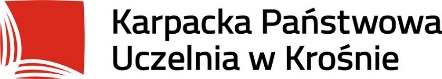 Informacja o PPKPracownicy Karpackiej Państwowej Uczelni w KrośnieSzanowni Państwo, 
jest nam niezmiernie miło poinformować, że Rektor Karpackiej Państwowej Uczelni w Krośnie wraz 
z reprezentacją pracowników  podjął decyzję o utworzeniu Pracowniczego Planu Kapitałowego (PPK) dla pracowników Uczelni we współpracy z PKO Towarzystwem Funduszy Inwestycyjnych S.A. PPK to program, który pozwoli  zaoszczędzić środki z przeznaczeniem na wypłatę po osiągnięciu 60. roku życia. Wpłaty, dokonywane na prywatny rachunek prowadzony w ramach PPK będą finansowane z trzech źródeł: od Pracodawcy w wysokości 1,5% wynagrodzenia stanowiącego podstawę obliczenia składki emerytalno-rentowej (wpłata podstawowa Pracodawcy), od Pracownika – w wysokości 2% wynagrodzenia (wpłata podstawowa Pracownika) oraz z Funduszu Pracy - w ramach jednorazowej wpłaty powitalnej w wysokości 250 zł i dopłat rocznych z tytułu aktywnego oszczędzania każda w wysokości 240 zł. Do Programu zostaną zapisani automatycznie wszyscy Pracownicy Uczelni w wieku od 18 do 54 lat, którzy zatrudnieni byli u Pracodawcy w dacie, od której znajdzie do niego zastosowanie Ustawa (wskazanej w art. 134 ust. 1 Ustawy o PPK) po złożeniu oświadczenia o zapoznaniu się z informacja dotyczącą PPK (załącznik nr 5).Pracownicy, mogą złożyć  w Dziale Kadr lub Kwesturze oświadczenie o rezygnacji z dokonywania wpłat do PPK (załącznik nr 1).  Natomiast nowo zatrudnieni u Pracodawcy po tej dacie będą musieli dodatkowo spełnić wymóg posiadania odpowiedniego stażu pracy, wynoszącego co najmniej 3 miesiące zatrudnienia (do okresu tego wlicza się również okresy zatrudnienia u Pracodawcy z poprzednich 12 miesięcy poprzedzających datę zatrudnienia). Z chwilą osiągnięcia powyższego stażu, Pracownik będzie automatycznie zapisany przez Pracodawcę do Programu, o ile nie złoży wcześniej rezygnacji z dokonywania wpłat do PPK. Natomiast osoby, które na dzień podpisania umowy o prowadzenie ukończyły 55. rok życia, a nie ukończyły 70. roku życia nie będą automatycznie zapisywane do PPK, lecz mogą przystąpić do PPK na zasadach dobrowolnych. Pracodawca zapisze je do PPK na ich wniosek. Wniosek o zawarcie umowy o prowadzenie PPK, na rzecz osób, które ukończyły 55 rok życia składa się u Pracodawcy (załącznik nr 2).Pracownicy mają również możliwość odprowadzania wpłaty dodatkowej Pracownika w wysokości nieprzekraczającej 2% wynagrodzenia. Osoby, które zamierzają odprowadzać wpłaty dodatkowe, proszone są o złożenie dodatkowej deklaracji wnoszenia wpłaty dodatkowej (załącznik nr 3). Natomiast, osoby przystępujące do PPK lub będące uczestnikami PPK, których łączne wynagrodzenie osiągane z różnych źródeł w danym miesiącu nie przekracza kwoty odpowiadającej 120% aktualnego minimalnego wynagrodzenia ( w 2021 r jest to 3360,00 zł), mogą odprowadzać składkę podstawową w wysokości niższej, niż 2% swojego wynagrodzenia, ale nie niższej niż 0,5% swojego wynagrodzenia, 
o ile złożą odpowiednią deklarację w tym zakresie (załącznik nr 4).Wzory wszystkich wniosków, oświadczeń i deklaracji są dostępne w załączniku oraz w Dziale Kadr lub Kwesturze. W przypadku konieczności ich zastosowania, prosimy o wypełnienie odpowiedniego wzoru, wydrukowanie, podpisanie i dostarczenie go do Działu Kadr pokój 17 lub Kwestury pokój 113 w nieprzekraczalnym terminie do 31.01.2021 r. Obowiązkowe jest złożenie oryginalnych dokumentów. Jednocześnie informujemy, że środki gromadzone w ramach PPK, zgodnie z ustawą z dnia 4 października 2018 r. o pracowniczych planach kapitałowych, są prywatnymi środkami uczestników PPK oraz podlegają dziedziczeniu. Będzie z nich można skorzystać, zachowując ulgi podatkowe, ulgę ZUS i dopłaty z Funduszu Pracy, po osiągnięciu 60 roku życia. W niektórych przypadkach będzie również można skorzystać z nich, przynajmniej w części, przed osiągnięciem 60 roku życia (np. w przypadku poważnego zachorowania lub zakupu mieszkania / budowy domu na kredyt). W załączeniu przesyłamy prezentację opisującą warunki i zasady funkcjonowania PPK.  Szczegółowe informacje o PPK znajdziecie również Państwo na stronie PKO TFI https://www.pkotfi.pl/ppk-z-pko-tfi/